У К Р А Ї Н А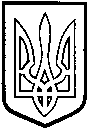 ТОМАШПІЛЬСЬКА РАЙОННА РАДАВ І Н Н И Ц Ь К О Ї  О Б Л А С Т ІРІШЕННЯ №569від 20 вересня 2019 року								37 сесія 7 скликанняПро звернення депутатів Томашпільської районної ради до депутатів Томашпільської селищної ради об’єднаної територіальної громадиВідповідно до частини 2 статті 43 Закону України «Про місцеве  самоврядування в Україні», пунктів 1, 3, 5 статті 11 Закону України «Про статус депутатів місцевих рад», враховуючи лист районної державної адміністрації №01-01-15/1729 від 19.09.2019 року, районна рада ВИРІШИЛА:1. Затвердити звернення депутатів Томашпільської районної ради до депутатів Томашпільської селищної ради об’єднаної територіальної громади (додається).2. Контроль за виконанням цього рішення покласти на постійну комісію районної ради з питань регламенту, депутатської діяльності і етики, гласності, адміністративно-територіального устрою, взаємодії з органами місцевого самоврядування, зміцнення законності і правопорядку, охорони прав людини (Ставнійчук В.А.).Голова районної ради					Д.КоритчукЗАТВЕРДЖЕНО рішення 37 сесії районної ради 7 скликання №569 від 20 вересня 2019 рокуЗверненнядепутатів Томашпільської районної ради до депутатів Томашпільської селищної ради об’єднаної територіальної громадиВідповідно до Постанови Центральної виборчої комісії від 20 квітня 2019 року № 847 «Про додаткові вибори депутатів сільських, селищних рад 30 червня 2019 року», 30 червня 2019 року відбулися додаткові місцеві вибори депутатів Антонівської сільської ради (село Антонівка), Жолоб’янської сільської ради (село Жолоби), Кислицької сільської ради (село Кислицьке), Паланської сільської ради (села Паланка, Вапнярки, Касянівка), Пеньківської сільської ради (село Пеньківка), Пилипи–Борівської сільської ради (села Пилипи – Борівські, Калинка), Рожнятівської сільської ради (село Рожнятівка), Яланецької сільської ради (село Яланець), що добровільно приєдналися до Томашпільської селищної ради. Рішенням 33 позачергової сесії Томашпільської селищної ради 8 скликання від 16 липня 2019 року припинено повноваження Антонівської, Жолоб’янської, Кислицької, Паланської, Пеньківської, Пилипи–Борівської, Рожнятівської та Яланецької сільських рад, їх виконавчих комітетів та сільських голів вищезазначених територіальних громад, що приєдналася до об’єднаної територіальної громади.Абзацом першим частини четвертої статті 83  Розділу II1  Закону України «Про добровільне об’єднання територіальних громад»  від  05 лютого 2015 року №157-VIII (із змінами) визначено, що бюджет територіальної громади, що приєдналася до об’єднаної територіальної громади, виконується окремо до закінчення бюджетного періоду, а відповідно до абзацу другого частини четвертої статті 83 Розділу II1 вищезазначеного Закону до завершення періоду окремого виконання бюджету територіальної громади, що приєдналася до об’єднаної територіальної громади, функції головного розпорядника, розпорядника бюджетних коштів територіальної громади, що приєдналася, продовжують здійснювати відповідні бюджетні установи в особі селищного голови об’єднаної територіальної громади, інших керівників бюджетних установ.На підставі листів Томашпільської селищної ради від липня місяця поточного року щодо перерахування коштів податку на доходи фізичних осіб до бюджету Томашпільської об’єднаної територіальної громади, а не на рахунки Антонівської, Жолоб’янської, Кислицької, Паланської, Пеньківської, Пилипи–Борівської, Рожнятівської та Яланецької сільських рад, адресованих підприємствам, товариствам та господарствам, що розташовані на територіях вищезазначених сільських рад та які, відповідно до діючого законодавства приєднались до Томашпільської селищної ради протягом липня – вересня поточного року за оперативною інформацією на рахунки Томашпільської об’єднаної територіальної громади було перераховано 935 687,67 грн. надходжень податку на доходи фізичних осіб, зокрема: ТОВ «Агрокомплекс «Зелена долина» було перераховано 142 125,65 грн. надходжень податку на доходи фізичних осіб, що належать Пилипи–Борівській та Паланській сільським радам, СТОВ «Липівка» – 17 888,19 грн., що належить Жолоб’янській сільській раді, ПрАТ ПК «Поділля» –  338 722,45 грн., що належить Яланецькій сільській раді  та СТОВ «Кряж і Ко» – 436 951,38 грн., що належать Антонівській, Кислицькій та Пеньківській сільським радам.Слід відмітити, що дані кошти мали зарахуватись на відповідні рахунки Антонівської, Жолоб’янської, Кислицької, Паланської, Пеньківської, Пилипи– Борівської та Яланецької  сільських рад, відкриті в органах, що здійснюють казначейське обслуговування бюджетних коштів та в установленому Бюджетним кодексом України від 8 липня 2010 року № 2456-VI (із змінами) порядку розподіляються згідно з нормативами, визначеними вищезазначеним кодексом та спрямовуються до районного бюджету Томашпільського району, оскільки за рахунок даних коштів у районному бюджеті Томашпільського району планувалось у поточному році фінансування закладів бюджетної сфери, а саме: забезпечення діяльності загальноосвітніх навчальних закладів, дошкільних навчальних закладів, бібліотек, будинків культури та клубів, фельдшерсько-акушерських пунктів та амбулаторій загальної практики сімейної медицини. Зарахування надходжень податку на доходи фізичних осіб від ТОВ «Агрокомплекс «Зелена долина», СТОВ «Липівка», ПрАТ ПК «Поділля» та ТОВ «Кряж і Ко», що належать Паланській, Пилипи–Борівській, Жолоб’янській, Яланецькій, Антонівській, Кислицькій та Пеньківській  сільським радам до бюджету Томашпільської об’єднаної територіальної громади негативно вплинуло та впливає на стан фінансування вищеперерахованих закладів бюджетної сфери Томашпільського району.Крім того, з метою сталого фінансування бюджетних закладів Антонівської, Жолоб’янської, Кислицької, Паланської, Пеньківської, Пилипи–Борівської та Яланецької  сільських рад, зважаючи на лист районної  державної адміністрації № №01-01-15/1729 від 19.09.2019 року, ми, депутати Томашпільської районної ради звертаємось до депутатів Томашпільської селищної ради об’єднаної територіальної громади про розгляд питання щодо передачі до районного бюджету субвенції на утримання об’єктів спільного користування в сумі 935 687,67 грн., зокрема, на утримання дошкільних навчальних закладів, бібліотек, будинків культури та клубів, забезпечення заробітною платою технічних працівників та розрахунків за енергоносії по загально – освітніх навчальних закладах та фінансування фельдшерсько-акушерських пунктів, амбулаторій загальної практики сімейної медицини.Враховуючи соціальну значимість вищевказаного питання та з метою недопущення зривів фінансування закладів бюджетної сфери району, що в свою чергу може призвести до виникнення соціальної напруги серед працівників бюджетних сфер Антонівської, Жолоб’янської, Кислицької, Паланської, Пеньківської, Пилипи–Борівської та Яланецької територіальних громад, просимо депутатів селищної ради розглянути дане питання на сесії Томашпільської селищної ради та прийняти позитивне рішення.    